Criminal Activity February 2022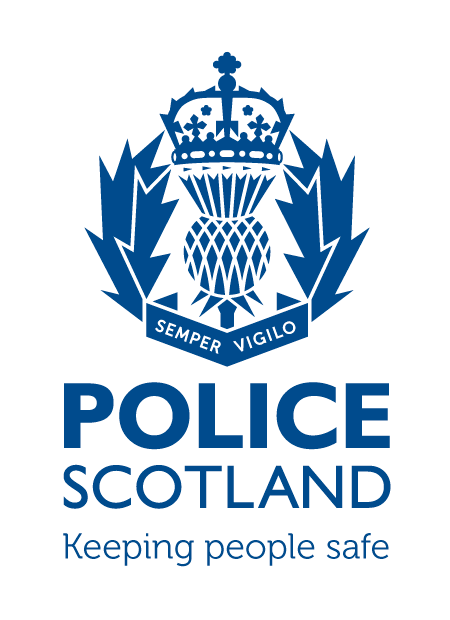 Beat Area BD01 & ME02 – Bonnyrigg, Lasswade, Poltonhall & DistrictDuring the month of February 2022 in the beat areas BD01 & ME02 – Bonnyrigg, Lasswade, Poltonhall & District – there were 38 recorded crimes reported, of which 17 have been solved to date, with a solvency rate of 45%During this time period, there were 193 calls to the BD01 and ME02 area of Police Scotland.INCIDENTS OF NOTEAbout 12:30pm on Wednesday the 2nd of February a man entered, Co-operative, High Street, Bonnyrigg and stole a basket full of goods. He us described as white skinned, 6 foot 4 inches tall, medium built with a scarf covering face, wearing a baseball cap with red logo, dark shoes, dark cotton trousers, dark coloured jumper and green body warmer. Police enquiries are ongoing.On Monday 7th February at an address in Bonnyrigg, a bike shed was broken into and 2 high value bikes were stolen. Police enquiries are ongoing.About 2pm on Wednesday the 23rd of February police stopped a car being driven by an 18 year old man at High Street, Bonnyrigg and established that he did not hold a full drivers licence and was not insured to drive the car. The car was seized and the man has been reported to the Procurator Fiscal for road traffic offences. About 10:30pm on Saturday the 26th of February  a man described as white skinned, 6 foot 1 inches tall, large build, early 20’s, facial hair wearing a black baseball cap, black body warmer with hooded top underneath and black joggers attempted to gain entry to a car parked on Park Road, Bonnyrigg. The man was disturbed and left the area prior to police arrival. Police enquiries are ongoing.Although youth disorder continues to be an issue in the Bonnyrigg area, it has been less of an issue that experienced in recent months. Robust police response and a multi-agency approach has continued to be applied and various interventions by police and other partners has seen a reduction in issues being experienced by residents in the local community. If any person has any information about the incidents listed above, or indeed any other crime, please contact your Community Policing Officers                                           PC Jonny Cassidy & PC Chris Howarth via 101 or email:Jonathan.Cassidy@scotland.pnn.police.ukChristopher.Howarth@scotland.pnn.police.ukAdditional InformationInformation regarding crime can be passed to Crimestoppers on 0800 555 111 or through an Online Form - both of these routes are completely anonymous and available 24 hours a day, 365 days a year.Police Scotland use social media to circulate the latest news, events and information to the public via Twitter (@LothBordPolice and @MidLothPolice) and Facebook (www.facebook.com/LothiansScottishBordersPoliceDivision and www.facebook.com/MidlothianPolice).